FATYM Vranov nad Dyjí, Náměstí 20, 671 03 Vranov nad Dyjí;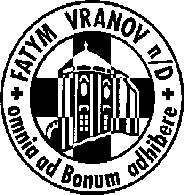 515 296 384, email: vranov@fatym.com; www.fatym.comBankovní spojení: Česká spořitelna č.ú.:1580474329/08007. 4. Pátá neděle postní7,30 Štítary – mše svatá; 14,30 kázání + KC7,30 Vratěnín – mše svatá9,00 Plenkovice –  mše svatá + KC9,15 Vranov –  mše svatá + KC10,15 Olbramkostel – mše svatá + KC11,11 Lančov – mše svatá + adorace + KC13,30 Šumná – žehnání motorek8. 4. pondělí po 5. neděli postní – sv. Albert6,45 Vranov – mše svatá16,00 Vratěnín – mše svatá ve farní kapli9. 4. úterý po 5. neděli postní – sv. Marie Kleofášova13,00 Lančov - pohřeb16,00 Uherčice – mše svatá v domě slečny Součkové; 14,30 setkání nad Biblí na ubytovně18,06 Štítary – mše svatá10. 4. středa po 5. neděli postní – sv. Michael de Sanctis7,30 Olbramkostel – mše svatá17,00 Šumná – svatá půlhodinka18,00 Lančov – mše svatá19,00 Vranov – fara – nad Biblí11. 4. čtvrtek po 5. neděli postní – sv. Stanislav17,00 Vranov – mše svatá18,00 Šumná – mše svatá + KC12. 4. pátek po 5. neděli postní – sv. Julius  8,00 Vranov – mše svatá16,30 Olbramkostel -  mše svatá18,00 Plenkovice – mše svatá18,06 Štítary – mše svatá 13. 4. sobota po 5. neděli postní – sv. Martin I.14,00 Lančov - křest18,00 Zadní Hamry – mše svatá14. 4. Květná – Pašijová neděle7,30 Štítary – mše svatá 7,30 Vratěnín – mše svatá9,00 Plenkovice –  mše svatá9,15 Vranov –  mše svatá + KC10,15 Olbramkostel – mše svatá11,11 Lančov – mše svatá + KCHeslo: Teď čas ještě dostáváš, obrácení odkládáš? 15. 4. Vranov – pouť Nový Jeruzalém, 27. 4. Štítary fara – spolčo Sluníčko od 16 hodin. 28. 4. Štítary 7,30 pouť, 28. 4. Korolupy kulturní dům 14,00 – kulturně zábavné odpoledne, 1. 5. pěší pouť mužů odchod Vranov od kostela v 9,30, 3. – 5. 5. Vranov – celostátní setkání SČS